Kasverslag:  We hebben voorlopig in kas een mooi budget van 4854,13€, waar nog niet alles in verrekend was, er is ondertussen 1981€ + (1600€ sint cadeau) geschonken aan de school.Evaluaties:Grootouderfeest LS/KS:De grootouders waren heel enthousiast en alles is al bij al goed verlopen. Alles klaarzetten volgens plannetje, volgende maal nog eens alles optekenen, er waren te weinig thermossen en heel veel gebak over. Het uur in de nieuwsbrief en de dag zelf wat verschillend. Kunnen de uren van de kleuters en de lagere school dezelfde zijn. De begeleiding voor de rolstoel patiënten werd goed verzorgd door Johan Nuyens.  fuif: De Fuif ging door op 21/10 en zal normaal steeds rond deze periode gehouden worden, er kwamen 158 mensen mee fuiven en bracht ons een mooi bedrag op van 1780,87€. Er werd die avond ook iets nieuws geïntroduceerd en dat was de Gin bar onder leiding van enkele juffen en meester Jeroen en zij verkochten 110 Gins. Volgende editie bekijken of we deze bar mee in de fuifzaal krijgen, rechts naast de toog en DJ, en duidelijke afspraken maken.En er werd die nacht/morgend aansluitend nog een hele boel afgebroken opgeruimd en gepoetst, voor volgend jaar eventueel een poetsploeg voor zondags voorzien want heel zwaar voor diegene die dan tot s ’morgens al bezig zijn geweest daar terug te moeten zijn. De Vloer blijkt telkens het zwaarste te zijn voor op te kuisen, eventueel uitleg voor kuismachine te gebruiken.Stand van zaken:Quiz:Quiz is op zaterdag 25 November en waren tot op de moment van de vergadering 23 groepen ingeschreven en 1 hangende. In de werkgroep verloopt alles vlot en zit de Quiz goed in elkaar met weeral al wat extra’s of veranderingen. De tafels zijn reeds medegedeeld aan de Quizzers om niets te staan dringen aan de deur.  Er waren op dit moment maar 2 helpers, buiten de vaste ploeg van de Toog en dat is vrij weinig om Quiz zeer vlot te laten draaien. Dus zijn er wel enkele vertragingen mogelijk en moeten we roeien met de riemen die we hebben.Er stelden zich nog 2 tot 3 helpers voor op de vergadering.Sint:De sint komt op 5december langs op onze school.Alles is aangekocht en werd s’ avonds op 3 december allemaal verpakt en verdeeld over alle klassen.Schminken: Charis en Annelies om 07.30u. om 3 zwarte pieten, s ’middags om 13u bij sminken Het strooigoed  is in orde.Zijn er kandidaten voor 2 ZwP voor s’maandags.Kerst: Een standje waar we glühwein, jenever, warme choco en water voor te drinken en een hotdog om te smullen.Zouden een koortje willen proberen rond te krijgen.Zijn nog steeds helpers welkom, worden gecontacteerd via mail en mogen zich opgeven bij Gunther De Cnodder Affiche wordt verzorgd door Johan, en is al in de nieuwsbrief vermeld..Alles besteld bij Hanos enkel nog de broodjes.Ontbijtmanden:Door omstandigheden nog niet samen geweest, nog op te startten na een overlegvergadering. Wandeltocht Millegem: Weinig tot geen actieve OC leden meer om dit te trekken, vrijwilligers mogen zich altijd kandidaat stellen. RondvraagInformeren bij johan polo’s of t’ shirts wat mogelijk (kleur en OC Logo)Offerte BBQ lijst voor op te startten of frituur uitbreiden:Wordt door een juf onderzocht voor toch de BBQ te behouden.Een dikke dank u wel van Millegem voor de nieuwe speeltuigenHopelijk tot op onze KerstdrinkEn anders tot op de volgende vergadering  25/01/2017Groetjes GuntherDatum: 21/11/2017Verslag vergadering“OUDERCOMITE”!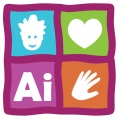 